Краснодарский край Крыловский район станица Октябрьскаямуниципальное  бюджетное общеобразовательное  учреждение                       средняя общеобразовательная школа №30 имени Героя Советского Союза Константина Тимофеевича Першина станицы Октябрьской                 муниципального образования Крыловский район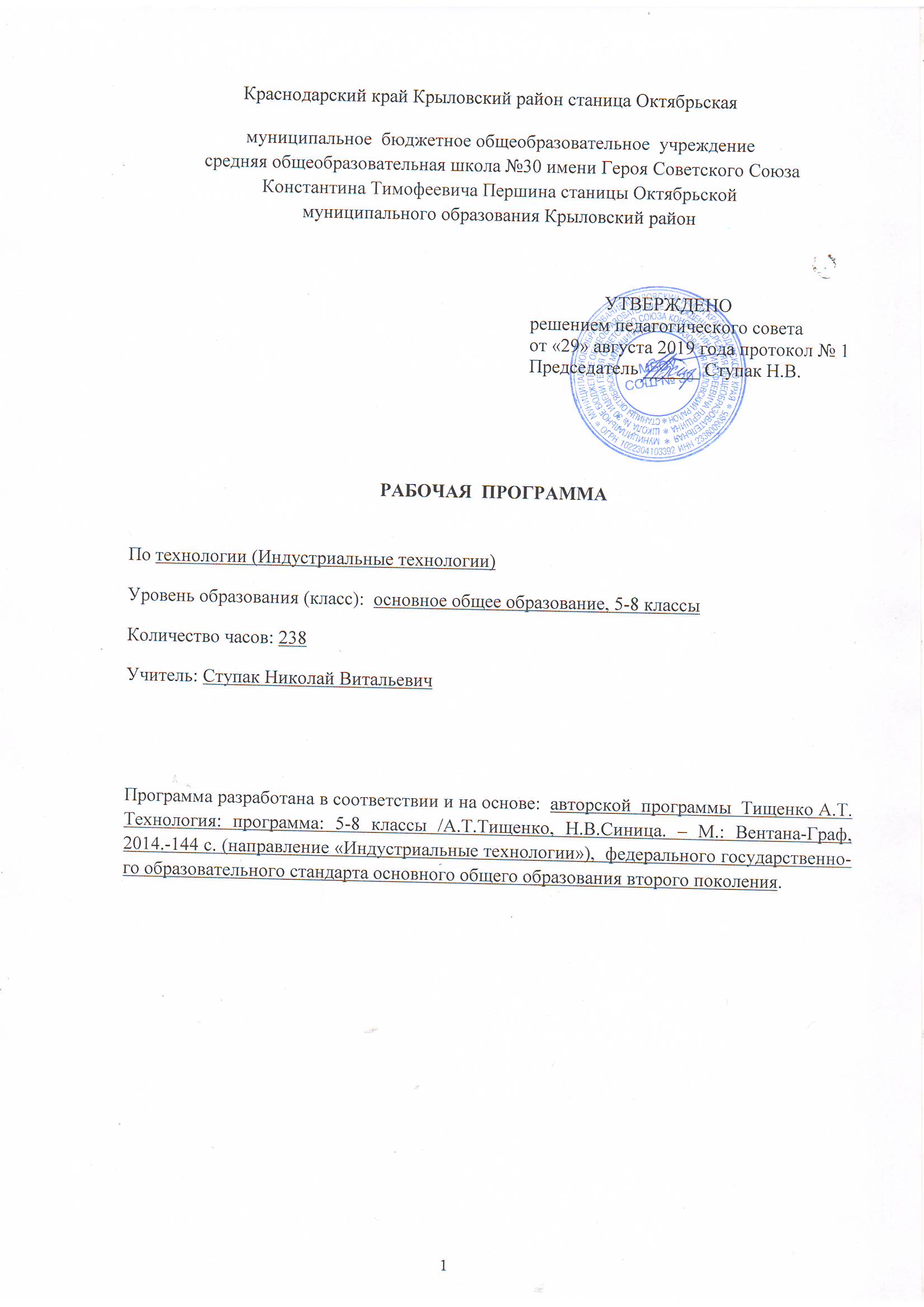 РАБОЧАЯ  ПРОГРАММАФГОСПо                                 Информатике Уровень образования (класс)   среднее общее образование    (10-11 класс)Количество часов:   68  часовУчитель:   Косаревская Наталья НиколаевнаПрограмма разработана в соответствии с Федеральным государственным образовательным стандартом среднего общего образования, утвержденного приказом Министерства образования и науки Российской Федерации от 17.05.2012 г. № 413, и на основе  примерной основной образовательной программы среднего общего образования  внесенной в реестр образовательных программ (протокол от 28 июня 2016 г. № 2/16-з,http://fgosreestr.ru)с учётом авторской программы И.Г. Семакина (Семакин И.Г. ИНФОРМАТИКА 10–11 классы. Базовый уровень. Примерная рабочая программа. Бином 2016).Планируемые результаты освоения учебного предмета, курсаВ результате изучения учебного предмета «Информатика» на уровне среднего общего образования:Выпускник на базовом уровне научится:определять информационный объем графических и звуковых данных при заданных условиях дискретизации;строить логическое выражение по заданной таблице истинности; решать несложные логические уравнения;находить оптимальный путь во взвешенном графе;определять результат выполнения алгоритма при заданных исходных данных; узнавать изученные алгоритмы обработки чисел и числовых последовательностей; создавать на их основе несложные программы анализа данных; читать и понимать несложные программы, написанные на выбранном для изучения универсальном алгоритмическом языке высокого уровня;выполнять пошагово (с использованием компьютера или вручную) несложные алгоритмы управления исполнителями и анализа числовых и текстовых данных;создавать на алгоритмическом языке программы для решения типовых задач базового уровня из различных предметных областей с использованием основных алгоритмических конструкций;использовать готовые прикладные компьютерные программы в соответствии с типом решаемых задач и по выбранной специализации;понимать и использовать основные понятия, связанные со сложностью вычислений (время работы, размер используемой памяти); использовать компьютерно-математические модели для анализа соответствующих объектов и процессов, в том числе оценивать числовые параметры моделируемых объектов и процессов, а также интерпретировать результаты, получаемые в ходе моделирования реальных процессов; представлять результаты математического моделирования в наглядном виде, готовить полученные данные для публикации;аргументировать выбор программного обеспечения и технических средств ИКТ для решения профессиональных и учебных задач, используя знания о принципах построения персонального компьютера и классификации его программного обеспечения;использовать электронные таблицы для выполнения учебных заданий из различных предметных областей;использовать табличные (реляционные) базы данных, в частности составлять запросы в базах данных (в том числе вычисляемые запросы), выполнять сортировку и поиск записей в БД; описывать базы данных и средства доступа к ним; наполнять разработанную базу данных;создавать структурированные текстовые документы и демонстрационные материалы с использованием возможностей современных программных средств; применять антивирусные программы для обеспечения стабильной работы технических средств ИКТ; соблюдать санитарно-гигиенические требования при работе за персональным компьютером в соответствии с нормами действующих СанПиН.Выпускник на базовом уровне получит возможность научиться:выполнять эквивалентные преобразования логических выражений, используя законы алгебры логики, в том числе и при составлении поисковых запросов; переводить заданное натуральное число из двоичной записи в восьмеричную и шестнадцатеричную и обратно; сравнивать, складывать и вычитать числа, записанные в двоичной, восьмеричной и шестнадцатеричной системах счисления; использовать знания о графах, деревьях и списках при описании реальных объектов и процессов;строить неравномерные коды, допускающие однозначное декодирование сообщений, используя условие Фано; использовать знания о кодах, которые позволяют обнаруживать ошибки при передаче данных, а также о помехоустойчивых кодах;понимать важность дискретизации данных; использовать знания о постановках задач поиска и сортировки; их роли при решении задач анализа данных;использовать навыки и опыт разработки программ в выбранной среде программирования, включая тестирование и отладку программ; использовать основные управляющие конструкции последовательного программирования и библиотеки прикладных программ; выполнять созданные программы; разрабатывать и использовать компьютерно-математические модели; оценивать числовые параметры моделируемых объектов и процессов; интерпретировать результаты, получаемые в ходе моделирования реальных процессов;анализировать готовые модели на предмет соответствия реальному объекту или процессу;применять базы данных и справочные системы при решении задач, возникающих в ходе учебной деятельности и вне ее; создавать учебные многотабличные базы данных; классифицировать программное обеспечение в соответствии с кругом выполняемых задач;понимать основные принципы устройства современного компьютера и мобильных электронных устройств; использовать правила безопасной и экономичной работы с компьютерами и мобильными устройствами; понимать общие принципы разработки и функционирования интернет- приложений; создавать веб-страницы; использовать принципы обеспечения информационной безопасности, способы и средства обеспечения надежного функционирования средств ИКТ;критически оценивать информацию, полученную из сети Интернет.Содержание учебного предмета (курса)Примерная программа учебного предмета «Информатика» на уровне среднего общего образования составлена в соответствии с требованиями ФГОС СОО; требованиями к результатам освоения основной образовательной программы. В ней соблюдается преемственность с ФГОС ООО и учитываются межпредметные связи.Цель изучения учебного предмета «Информатика» на базовом и углубленном уровнях среднего общего образования – обеспечение дальнейшего развития информационных компетенций выпускника, готового к работе в условиях развивающегося информационного общества и возрастающей конкуренции на рынке труда.Базовый уровень10 классВведение. Информация и информационные процессыРоль информации и связанных с ней процессов в окружающем мире. Различия в представлении данных, предназначенных для хранения и обработки в автоматизированных компьютерных системах, и данных, предназначенных для восприятия человеком. Универсальность дискретного представления информации.Математические основы информатикиТексты и кодированиеРавномерные и неравномерные коды. Условие Фано.Системы счисленияСравнение чисел, записанных в двоичной, восьмеричной и шестнадцатеричной системах счисления. Сложение и вычитание чисел, записанных в этих системах счисления.Элементы комбинаторики, теории множеств и математической логикиОперации «импликация», «эквивалентность». Примеры законов алгебры логики. Эквивалентные преобразования логических выражений. Построение логического выражения с данной таблицей истинности. Решение простейших логических уравнений.Нормальные формы: дизъюнктивная и конъюнктивная нормальная форма. Дискретные объектыРешение алгоритмических задач, связанных с анализом графов (примеры: построения оптимального пути между вершинами ориентированного ациклического графа; определения количества различных путей между вершинами). Использование графов, деревьев, списков при описании объектов и процессов окружающего мира. Бинарное дерево.Алгоритмы и элементы программированияАлгоритмические конструкции Подпрограммы. Рекурсивные алгоритмы.Табличные величины (массивы). Запись алгоритмических конструкций в выбранном языке программирования.Составление алгоритмов и их программная реализацияЭтапы решения задач на компьютере.Операторы языка программирования, основные конструкции языка программирования. Типы и структуры данных. Кодирование базовых алгоритмических конструкций на выбранном языке программирования. Интегрированная среда разработки программ на выбранном языке программирования. Интерфейс выбранной среды. Составление алгоритмов и программ в выбранной среде программирования. Приемы отладки программ. Проверка работоспособности программ с использованием трассировочных таблиц.Разработка и программная реализация алгоритмов решения типовых задач базового уровня из различных предметных областей. Примеры задач:алгоритмы нахождения наибольшего (или наименьшего) из двух, трех, четырех заданных чисел без использования массивов и циклов, а также сумм (или произведений) элементов конечной числовой последовательности (или массива);алгоритмы анализа записей чисел в позиционной системе счисления; алгоритмы решения задач методом перебора (поиск НОД данного натурального числа, проверка числа на простоту и т.д.);алгоритмы работы с элементами массива с однократным просмотром массива: линейный поиск элемента, вставка и удаление элементов в массиве, перестановка элементов данного массива в обратном порядке, суммирование элементов массива, проверка соответствия элементов массива некоторому условию, нахождение второго по величине наибольшего (или наименьшего) значения.Алгоритмы редактирования текстов (замена символа/фрагмента, удаление и вставка символа/фрагмента, поиск вхождения заданного образца).Постановка задачи сортировки. Анализ алгоритмовОпределение возможных результатов работы простейших алгоритмов управления исполнителями и вычислительных алгоритмов. Определение исходных данных, при которых алгоритм может дать требуемый результат. Сложность вычисления: количество выполненных операций, размер используемой памяти; зависимость вычислений от размера исходных данных.Использование программных систем и сервисовКомпьютер – универсальное устройство обработки данныхПрограммная и аппаратная организация компьютеров и компьютерных систем. Архитектура современных компьютеров. Персональный компьютер. Многопроцессорные системы. Суперкомпьютеры. Распределенные вычислительные системы и обработка больших данных. Мобильные цифровые устройства и их роль в коммуникациях. Встроенные компьютеры. Микроконтроллеры. Роботизированные производства. Выбор конфигурации компьютера в зависимости от решаемой задачи. Тенденции развития аппаратного обеспечения компьютеров.Программное обеспечение (ПО) компьютеров и компьютерных систем. Различные виды ПО и их назначение. Особенности программного обеспечения мобильных устройств.Организация хранения и обработки данных, в том числе с использованием интернет-сервисов, облачных технологий и мобильных устройств. Прикладные компьютерные программы, используемые в соответствии с типом решаемых задач и по выбранной специализации. Параллельное программирование. Инсталляция и деинсталляция программных средств, необходимых для решения учебных задач и задач по выбранной специализации. Законодательство Российской Федерации в области программного обеспечения. Способы и средства обеспечения надежного функционирования средств ИКТ. Применение специализированных программ для обеспечения стабильной работы средств ИКТ.Безопасность, гигиена, эргономика, ресурсосбережение, технологические требования при эксплуатации компьютерного рабочего места. Проектирование автоматизированного рабочего места в соответствии с целями его использования.Работа с аудиовизуальными даннымиСоздание и преобразование аудиовизуальных объектов. Ввод изображений с использованием различных цифровых устройств (цифровых фотоаппаратов и микроскопов, видеокамер, сканеров и т. д.).Обработка изображения и звука с использованием интернет- и мобильных приложений.Использование мультимедийных онлайн-сервисов для разработки презентаций проектных работ. Работа в группе, технология публикации готового материала в сети.11 классВведение. Информация и информационные процессыСистемы. Компоненты системы и их взаимодействие. Математические основы информатикиЭлементы комбинаторики, теории множеств и математической логикиОперации «импликация», «эквивалентность». Примеры законов алгебры логики. Эквивалентные преобразования логических выражений. Построение логического выражения с данной таблицей истинности. Решение простейших логических уравнений.Нормальные формы: дизъюнктивная и конъюнктивная нормальная форма. Дискретные объектыРешение алгоритмических задач, связанных с анализом графов (примеры: построения оптимального пути между вершинами ориентированного ациклического графа; определения количества различных путей между вершинами). Использование графов, деревьев, списков при описании объектов и процессов окружающего мира. Бинарное дерево.Математическое моделированиеПредставление результатов моделирования в виде, удобном для восприятия человеком. Графическое представление данных (схемы, таблицы, графики). Практическая работа с компьютерной моделью по выбранной теме. Анализ достоверности (правдоподобия) результатов экспериментов. Использование сред имитационного моделирования (виртуальных лабораторий) для проведения компьютерного эксперимента в учебной деятельности.Использование программных систем и сервисовКомпьютер – универсальное устройство обработки данныхБезопасность, гигиена, эргономика, ресурсосбережение, технологические требования при эксплуатации компьютерного рабочего места. Проектирование автоматизированного рабочего места в соответствии с целями его использования.Подготовка текстов и демонстрационных материаловСредства поиска и автозамены. История изменений. Использование готовых шаблонов и создание собственных. Разработка структуры документа, создание гипертекстового документа. Стандарты библиографических описаний.Деловая переписка, научная публикация.Реферат и аннотация. Оформление списка литературы. Коллективная работа с документами. Рецензирование текста. Облачные сервисы. Знакомство с компьютерной версткой текста. Технические средства ввода текста. Программы распознавания текста, введенного с использованием сканера, планшетного ПК или графического планшета. Программы синтеза и распознавания устной речи.Электронные (динамические) таблицыПримеры использования динамических (электронных) таблиц на практике (в том числе – в задачах математического моделирования).Базы данныхРеляционные (табличные) базы данных. Таблица – представление сведений об однотипных объектах. Поле, запись. Ключевые поля таблицы. Связи между таблицами. Схема данных. Поиск и выбор в базах данных. Сортировка данных.Создание, ведение и использование баз данных при решении учебных и практических задач.Информационно-коммуникационные технологии. Работа в информационном пространствеКомпьютерные сетиПринципы построения компьютерных сетей. Сетевые протоколы. Интернет. Адресация в сети Интернет. Система доменных имен. Браузеры.Аппаратные компоненты компьютерных сетей. Веб-сайт. Страница. Взаимодействие веб-страницы с сервером. Динамические страницы. Разработка интернет-приложений (сайты).Сетевое хранение данных. Облачные сервисы.Деятельность в сети ИнтернетРасширенный поиск информации в сети Интернет. Использование языков построения запросов. Другие виды деятельности в сети Интернет. Геолокационные сервисы реального времени (локация мобильных телефонов, определение загруженности автомагистралей и т.п.); интернет-торговля; бронирование билетов и гостиниц и т.п. Социальная информатикаСоциальные сети – организация коллективного взаимодействия и обмена данными. Сетевой этикет: правила поведения в киберпространстве. Проблема подлинности полученной информации. Информационная культура. Государственные электронные сервисы и услуги. Мобильные приложения. Открытые образовательные ресурсы. Информационная безопасностьСредства защиты информации в автоматизированных информационных системах (АИС), компьютерных сетях и компьютерах. Общие проблемы защиты информации и информационной безопасности АИС. Электронная подпись, сертифицированные сайты и документы.Техногенные и экономические угрозы, связанные с использованием ИКТ. Правовое обеспечение информационной безопасности.Тематическое планирование10 класс11 классКонтроль уровня обучения. Информатика10 класс.Информатика11 класс.	СОГЛАСОВАНОЗаместитель директора по УВР _____________ Т.В. Ступак_________________ 2019  годаКраснодарский край Крыловский район станица Октябрьскаямуниципальное бюджетное общеобразовательное учреждениесредняя общеобразовательная школа № 30 имени героя Советского Союза Константина Тимофеевича ПершинаКАЛЕНДАРНО-ТЕМАТИЧЕСКОЕПЛАНИРОВАНИЕпо   информатике Класс      10Учитель       Косаревская Наталья НиколаевнаКоличество часов:   всего   34 часа;     в неделю  1 час;Планирование составлено на основе рабочей программы«Информатика» для средней школы (10-11 классы) Косаревской Н.Н.,  утверждённой решением педагогического совета МБОУ СОШ № 30 протокол № 1 от 29.08.2019 года.Краснодарский край Крыловский район станица Октябрьскаямуниципальное бюджетное общеобразовательное учреждениесредняя общеобразовательная школа № 30 имени героя Советского Союза Константина Тимофеевича ПершинаКАЛЕНДАРНО-ТЕМАТИЧЕСКОЕПЛАНИРОВАНИЕпо   информатике Класс      11Учитель       Косаревская Наталья НиколаевнаКоличество часов:   всего   34 часа;     в неделю  1 час;Планирование составлено на основе рабочей программы«Информатика» для средней школы (10-11 классы) Косаревской Н.Н.,  утверждённой решением педагогического совета МБОУ СОШ № 30 протокол № 1 от 29.08.2019 года.Календарно - тематическое планирование10 класс11 класс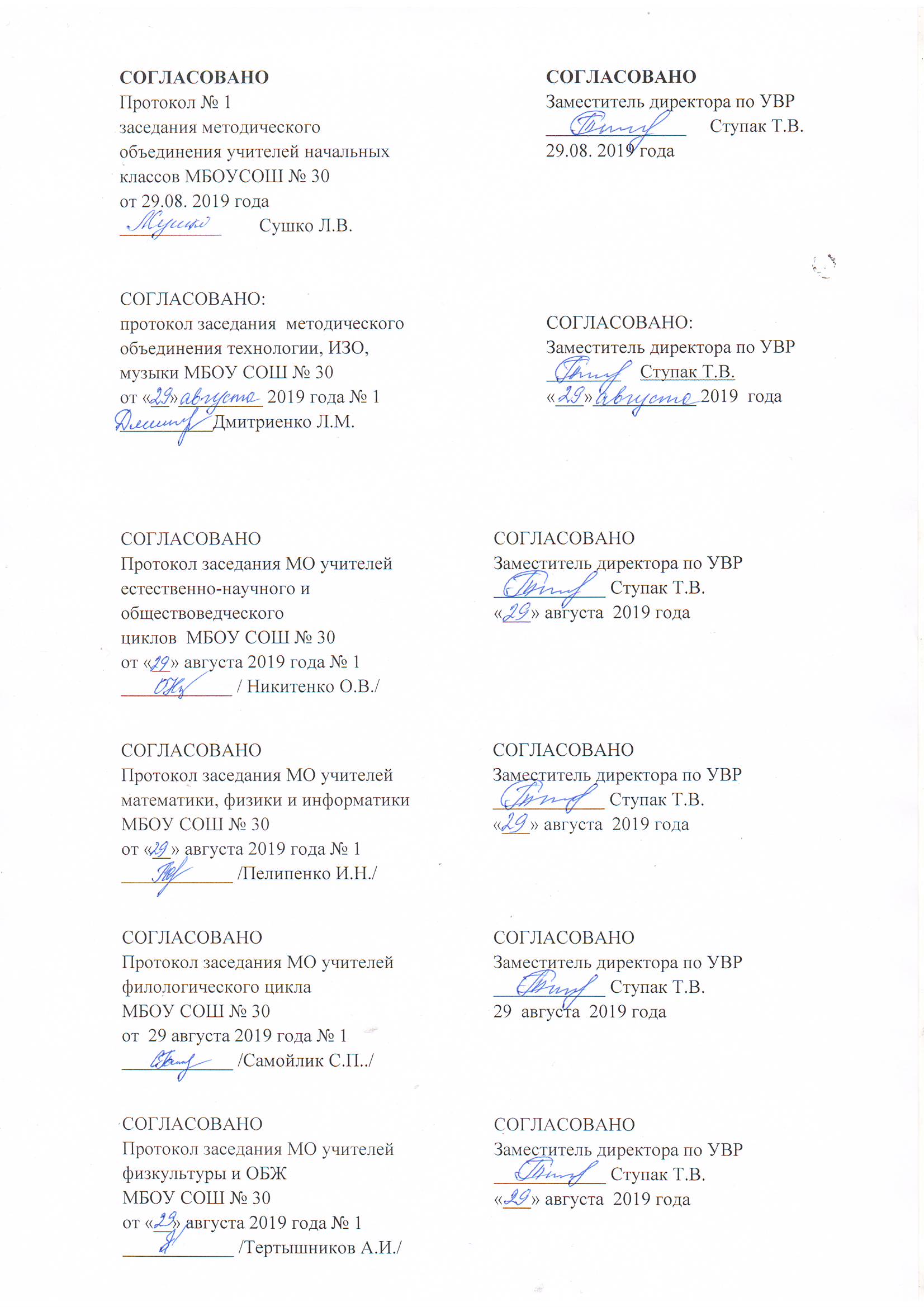 Тема (раздел учебника)Всего часовТеорияПрактика (номер работы)1. Введение. Структура информатики11Информация112. Информация. Представление информации (§ 1–2)321 (Работа 1.1)3. Измерение информации (§ 3, 4)321 (Работа 1.2)4. Представление чисел в компьютере (§ 5)211 (Работа 1.3)5. Представление текста, изображения и звука в компьютере (§ 6)31,51,5 (Работы 1.4, 1.5)Информационные процессы56. Хранение и передача ин-формации (§ 7, 8)117. Обработка информации и алгоритмы (§ 9)1Самостоятельно1 (Работа 2.1)8. Автоматическая обработка информации (§ 10)211 (Работа 2.2)9. Информационные процессы в компьютере (§ 11)11Проект для самостоятельного выполненияРабота 2.3. Выбор конфигурации компьютераРабота 2.3. Выбор конфигурации компьютераРабота 2.3. Выбор конфигурации компьютераПроект для самостоятельного выполненияРабота 2.4. Настройка BIOSРабота 2.4. Настройка BIOSРабота 2.4. Настройка BIOSПрограммирование1810. Алгоритмы, структура алгоритмов, структурное программирование(§ 12–14)1111. Программирование линейных алгоритмов (§ 15–17)211 (Работа 3.1)12. Логические величины и выражения, программирование ветвлений (§ 18–20)312 (Работы 3.2, 3.3)13. Программирование циклов (§ 21, 22)312 (Работа 3.4)14. Подпрограммы (§ 23)211 (Работа 3.5)15. Работа с массивами (§ 24, 26)422 (Работы 3.6, 3.7)16. Работа с символьной ин-формацией (§ 27, 28)312 (Работа 3.8)Всего:35 часов35 часов35 часовТема (раздел учебника)Всего часовТеорияПрактика (номер работы)Информационныесистемы и базы данных101. Системный анализ (§ 1–4)312 (Работа 1.1)2. Базы данных (§ 5–9)734 (Работы 1.3, 1.4, 1.6, 1.7, 1.8)Проект для самостоятельного выполненияРабота 1.2. Проектные задания по системологииРабота 1.2. Проектные задания по системологииРабота 1.2. Проектные задания по системологииПроект для самостоятельного выполненияРабота 1.5. Проектные задания на самостоятельную разработку базы данныхРабота 1.5. Проектные задания на самостоятельную разработку базы данныхРабота 1.5. Проектные задания на самостоятельную разработку базы данныхИнтернет103. Организация и услуги Интернета (§ 10–12)523 (Работы 2.1–2.4)4. Основы сайтостроения (§ 13–15)523 (Работы 2.5–2.7)Проект для самостоятельного выполненияРабота 2.8. Проектные задания наразработку сайтовРабота 2.8. Проектные задания наразработку сайтовРабота 2.8. Проектные задания наразработку сайтовИнформационноемоделирование125. Компьютерное информационное моделирование (§ 16)116. Моделирование зависимостей между величинами (§ 17)211 (Работа 3.1)7. Модели статистического прогнозирования (§ 18)312 (Работа 3.2)8. Моделирование корреляционных зависимостей (§ 19)312 (Работа 3.4)9. Модели оптимального планирования (§ 20)312 (Работа 3.6)Проект для самостоятельного выполненияРабота 3.3. Проектные задания наполучение регрессионных зависимостейРабота 3.3. Проектные задания наполучение регрессионных зависимостейРабота 3.3. Проектные задания наполучение регрессионных зависимостейПроект для самостоятельного выполненияРабота 3.5. Проектные задания потеме «Корреляционные зависимости»Работа 3.5. Проектные задания потеме «Корреляционные зависимости»Работа 3.5. Проектные задания потеме «Корреляционные зависимости»Проект для самостоятельного выполненияРабота 3.7. Проектные задания потеме «Оптимальное планирование»Работа 3.7. Проектные задания потеме «Оптимальное планирование»Работа 3.7. Проектные задания потеме «Оптимальное планирование»Социальная информатика310. Информационное общество (§ 21, 22)1111. Информационное право и безопасность (§ 23, 24)22Всего:35 часов35 часов35 часов№Наименованиеразделов и темИсточникКодификатор ЕГЭКонтрольная работа №1 по теме «Информация»Информатика. 10 класс. Самостоятельные и контрольные работы. Базовый уровень. Босова Л.Л., Босова А.Ю. и др. (2018, 96с.) Информатика. 11 класс. Самостоятельные и контрольные работы. Базовый уровень. Босова Л.Л., Босова А.Ю. и др. (2018, 96с.)  1.1.1-1.7.3Контрольная работа №2по теме «Информационные процессы»Информатика. 10 класс. Самостоятельные и контрольные работы. Базовый уровень. Босова Л.Л., Босова А.Ю. и др. (2018, 96с.) Информатика. 11 класс. Самостоятельные и контрольные работы. Базовый уровень. Босова Л.Л., Босова А.Ю. и др. (2018, 96с.)  1.1.1-1.7.3Контрольная работа №3 по теме «Программирование»Информатика. 10 класс. Самостоятельные и контрольные работы. Базовый уровень. Босова Л.Л., Босова А.Ю. и др. (2018, 96с.) Информатика. 11 класс. Самостоятельные и контрольные работы. Базовый уровень. Босова Л.Л., Босова А.Ю. и др. (2018, 96с.)  1.1.1-1.7.3№Наименованиеразделов и темИсточникКодификатор ЕГЭКонтрольная работа по теме «Информационныесистемы и базы данных».Информатика. 10 класс. Самостоятельные и контрольные работы. Базовый уровень. Босова Л.Л., Босова А.Ю. и др. (2018, 96с.) Информатика. 11 класс. Самостоятельные и контрольные работы. Базовый уровень. Босова Л.Л., Босова А.Ю. и др. (2018, 96с.)  3.5Контрольная работа по теме «Интернет»Информатика. 10 класс. Самостоятельные и контрольные работы. Базовый уровень. Босова Л.Л., Босова А.Ю. и др. (2018, 96с.) Информатика. 11 класс. Самостоятельные и контрольные работы. Базовый уровень. Босова Л.Л., Босова А.Ю. и др. (2018, 96с.)  3.6Контрольная работа по теме «Информационноемоделирование»Информатика. 10 класс. Самостоятельные и контрольные работы. Базовый уровень. Босова Л.Л., Босова А.Ю. и др. (2018, 96с.) Информатика. 11 класс. Самостоятельные и контрольные работы. Базовый уровень. Босова Л.Л., Босова А.Ю. и др. (2018, 96с.)  1.3СОГЛАСОВАНОПротокол заседания методическогообъединения учителей  МБОУ СОШ № 30от ___ августа 2019 г. № 1 ____________/__________________/                                                                  СОГЛАСОВАНОЗаместитель  директора по УВР ___________/Ступак Т.В./ ___ августа 2019 г.                       №План датаФактдатаТема разделаТема урокаПланируемый результатДомашнее заданиеВведениеВведение. Структура информатики. Техника безопасности.Выпускник на базовом уровне научится:соблюдать санитарно-гигиенические требования при работе за персональным компьютером в соответствии с нормами действующих СанПиН.Записи в тетрадиИнформацияПонятие информацииВыпускник на базовом уровне научится:определять информационный объем графических и звуковых данных при заданных условиях дискретизации;Выпускник на базовом уровне получит возможность научиться:переводить заданное натуральноечисло из двоичной записи в восьмеричную и шестнадцатеричную и обратно; сравнивать, складывать и вычитать числа, записанные в двоичной, восьмеричной и шестнадцатеричной системах счисления;строить неравномерные коды, допускающие однозначное декодирование сообщений, используя условие Фано; использовать знания о кодах, которые позволяют обнаруживать ошибки при передаче данных, а также о помехоустойчивых кодах;понимать важность дискретизации данных; использовать знания о постановках задач поиска и сортировки; их роли при решении задач анализа данных.§ 1Задание №1 на сайте infosnv.ruИнформацияПредставление информации, языки, кодированиеВыпускник на базовом уровне научится:определять информационный объем графических и звуковых данных при заданных условиях дискретизации;Выпускник на базовом уровне получит возможность научиться:переводить заданное натуральноечисло из двоичной записи в восьмеричную и шестнадцатеричную и обратно; сравнивать, складывать и вычитать числа, записанные в двоичной, восьмеричной и шестнадцатеричной системах счисления;строить неравномерные коды, допускающие однозначное декодирование сообщений, используя условие Фано; использовать знания о кодах, которые позволяют обнаруживать ошибки при передаче данных, а также о помехоустойчивых кодах;понимать важность дискретизации данных; использовать знания о постановках задач поиска и сортировки; их роли при решении задач анализа данных.§ 2Задание №2 на сайте infosnv.ruИнформацияРешение задач ЕГЭ на кодирование информации. Практическая работа 1.1.Выпускник на базовом уровне научится:определять информационный объем графических и звуковых данных при заданных условиях дискретизации;Выпускник на базовом уровне получит возможность научиться:переводить заданное натуральноечисло из двоичной записи в восьмеричную и шестнадцатеричную и обратно; сравнивать, складывать и вычитать числа, записанные в двоичной, восьмеричной и шестнадцатеричной системах счисления;строить неравномерные коды, допускающие однозначное декодирование сообщений, используя условие Фано; использовать знания о кодах, которые позволяют обнаруживать ошибки при передаче данных, а также о помехоустойчивых кодах;понимать важность дискретизации данных; использовать знания о постановках задач поиска и сортировки; их роли при решении задач анализа данных.§ 1-2Задание №3 на сайте infosnv.ruИнформацияИзмерение информации. Алфавитный подходВыпускник на базовом уровне научится:определять информационный объем графических и звуковых данных при заданных условиях дискретизации;Выпускник на базовом уровне получит возможность научиться:переводить заданное натуральноечисло из двоичной записи в восьмеричную и шестнадцатеричную и обратно; сравнивать, складывать и вычитать числа, записанные в двоичной, восьмеричной и шестнадцатеричной системах счисления;строить неравномерные коды, допускающие однозначное декодирование сообщений, используя условие Фано; использовать знания о кодах, которые позволяют обнаруживать ошибки при передаче данных, а также о помехоустойчивых кодах;понимать важность дискретизации данных; использовать знания о постановках задач поиска и сортировки; их роли при решении задач анализа данных.§ 3Задание №4 на сайте infosnv.ruИнформацияИзмерение информации. Содержательный подходВыпускник на базовом уровне научится:определять информационный объем графических и звуковых данных при заданных условиях дискретизации;Выпускник на базовом уровне получит возможность научиться:переводить заданное натуральноечисло из двоичной записи в восьмеричную и шестнадцатеричную и обратно; сравнивать, складывать и вычитать числа, записанные в двоичной, восьмеричной и шестнадцатеричной системах счисления;строить неравномерные коды, допускающие однозначное декодирование сообщений, используя условие Фано; использовать знания о кодах, которые позволяют обнаруживать ошибки при передаче данных, а также о помехоустойчивых кодах;понимать важность дискретизации данных; использовать знания о постановках задач поиска и сортировки; их роли при решении задач анализа данных.§ 4Задание №5 на сайте infosnv.ruИнформацияРешение задач ЕГЭ по теме «Измерение информации». Практическая работа 1.2.Выпускник на базовом уровне научится:определять информационный объем графических и звуковых данных при заданных условиях дискретизации;Выпускник на базовом уровне получит возможность научиться:переводить заданное натуральноечисло из двоичной записи в восьмеричную и шестнадцатеричную и обратно; сравнивать, складывать и вычитать числа, записанные в двоичной, восьмеричной и шестнадцатеричной системах счисления;строить неравномерные коды, допускающие однозначное декодирование сообщений, используя условие Фано; использовать знания о кодах, которые позволяют обнаруживать ошибки при передаче данных, а также о помехоустойчивых кодах;понимать важность дискретизации данных; использовать знания о постановках задач поиска и сортировки; их роли при решении задач анализа данных.§ 3- 4Задание №6на сайте infosnv.ruИнформацияПредставление чисел в компьютереВыпускник на базовом уровне научится:определять информационный объем графических и звуковых данных при заданных условиях дискретизации;Выпускник на базовом уровне получит возможность научиться:переводить заданное натуральноечисло из двоичной записи в восьмеричную и шестнадцатеричную и обратно; сравнивать, складывать и вычитать числа, записанные в двоичной, восьмеричной и шестнадцатеричной системах счисления;строить неравномерные коды, допускающие однозначное декодирование сообщений, используя условие Фано; использовать знания о кодах, которые позволяют обнаруживать ошибки при передаче данных, а также о помехоустойчивых кодах;понимать важность дискретизации данных; использовать знания о постановках задач поиска и сортировки; их роли при решении задач анализа данных.§ 5Задание №7 на сайте infosnv.ruИнформацияПредставление чисел в компьютере. Практическая работа 1.3.Выпускник на базовом уровне научится:определять информационный объем графических и звуковых данных при заданных условиях дискретизации;Выпускник на базовом уровне получит возможность научиться:переводить заданное натуральноечисло из двоичной записи в восьмеричную и шестнадцатеричную и обратно; сравнивать, складывать и вычитать числа, записанные в двоичной, восьмеричной и шестнадцатеричной системах счисления;строить неравномерные коды, допускающие однозначное декодирование сообщений, используя условие Фано; использовать знания о кодах, которые позволяют обнаруживать ошибки при передаче данных, а также о помехоустойчивых кодах;понимать важность дискретизации данных; использовать знания о постановках задач поиска и сортировки; их роли при решении задач анализа данных.§5Задание №8 на сайте infosnv.ruИнформацияПредставление текста, изображения и звука в компьютереВыпускник на базовом уровне научится:определять информационный объем графических и звуковых данных при заданных условиях дискретизации;Выпускник на базовом уровне получит возможность научиться:переводить заданное натуральноечисло из двоичной записи в восьмеричную и шестнадцатеричную и обратно; сравнивать, складывать и вычитать числа, записанные в двоичной, восьмеричной и шестнадцатеричной системах счисления;строить неравномерные коды, допускающие однозначное декодирование сообщений, используя условие Фано; использовать знания о кодах, которые позволяют обнаруживать ошибки при передаче данных, а также о помехоустойчивых кодах;понимать важность дискретизации данных; использовать знания о постановках задач поиска и сортировки; их роли при решении задач анализа данных.§ 6Задание №9 на сайте infosnv.ruИнформацияПредставление текста, изображения и звука в компьютере.Практическая работа 1.4. Практическая работа 1.5.Выпускник на базовом уровне научится:определять информационный объем графических и звуковых данных при заданных условиях дискретизации;Выпускник на базовом уровне получит возможность научиться:переводить заданное натуральноечисло из двоичной записи в восьмеричную и шестнадцатеричную и обратно; сравнивать, складывать и вычитать числа, записанные в двоичной, восьмеричной и шестнадцатеричной системах счисления;строить неравномерные коды, допускающие однозначное декодирование сообщений, используя условие Фано; использовать знания о кодах, которые позволяют обнаруживать ошибки при передаче данных, а также о помехоустойчивых кодах;понимать важность дискретизации данных; использовать знания о постановках задач поиска и сортировки; их роли при решении задач анализа данных.§ 6Задание №10 на сайте infosnv.ruИнформацияКонтрольная работа №1 по теме «Информация»Выпускник на базовом уровне научится:определять информационный объем графических и звуковых данных при заданных условиях дискретизации;Выпускник на базовом уровне получит возможность научиться:переводить заданное натуральноечисло из двоичной записи в восьмеричную и шестнадцатеричную и обратно; сравнивать, складывать и вычитать числа, записанные в двоичной, восьмеричной и шестнадцатеричной системах счисления;строить неравномерные коды, допускающие однозначное декодирование сообщений, используя условие Фано; использовать знания о кодах, которые позволяют обнаруживать ошибки при передаче данных, а также о помехоустойчивых кодах;понимать важность дискретизации данных; использовать знания о постановках задач поиска и сортировки; их роли при решении задач анализа данных.Глава 1. Записи в тетрадиИнформационные процессыХранение и передача информацииВыпускник на базовом уровне научится:использовать готовые прикладные компьютерные программы в соответствии с типом решаемых задач и по выбранной специализации.Выпускник на базовом уровне получит возможность научиться:понимать важность дискретизации данных; использовать знания о постановках задач поиска и сортировки; их роли при решении задач анализа данных;понимать основные принципы устройства современного компьютера и мобильных электронных устройств; использовать правила безопасной и экономичной работы с компьютерами и мобильными устройствами;§ 7-8Задание №11 на сайте infosnv.ruИнформационные процессыОбработка информации и алгоритмы. Работа 2.1Выпускник на базовом уровне научится:использовать готовые прикладные компьютерные программы в соответствии с типом решаемых задач и по выбранной специализации.Выпускник на базовом уровне получит возможность научиться:понимать важность дискретизации данных; использовать знания о постановках задач поиска и сортировки; их роли при решении задач анализа данных;понимать основные принципы устройства современного компьютера и мобильных электронных устройств; использовать правила безопасной и экономичной работы с компьютерами и мобильными устройствами;§9Задание №12 на сайте infosnv.ruИнформационные процессыАвтоматическая обработка информации.Выпускник на базовом уровне научится:использовать готовые прикладные компьютерные программы в соответствии с типом решаемых задач и по выбранной специализации.Выпускник на базовом уровне получит возможность научиться:понимать важность дискретизации данных; использовать знания о постановках задач поиска и сортировки; их роли при решении задач анализа данных;понимать основные принципы устройства современного компьютера и мобильных электронных устройств; использовать правила безопасной и экономичной работы с компьютерами и мобильными устройствами;§10Задание №13 на сайте infosnv.ruИнформационные процессыАвтоматическая обработка информации. Работа 2.2Выпускник на базовом уровне научится:использовать готовые прикладные компьютерные программы в соответствии с типом решаемых задач и по выбранной специализации.Выпускник на базовом уровне получит возможность научиться:понимать важность дискретизации данных; использовать знания о постановках задач поиска и сортировки; их роли при решении задач анализа данных;понимать основные принципы устройства современного компьютера и мобильных электронных устройств; использовать правила безопасной и экономичной работы с компьютерами и мобильными устройствами;§10Задание №14 на сайте infosnv.ruИнформационные процессыИнформационные процессы в компьютереКонтрольная работа №2по теме «Информационные процессы»Выпускник на базовом уровне научится:использовать готовые прикладные компьютерные программы в соответствии с типом решаемых задач и по выбранной специализации.Выпускник на базовом уровне получит возможность научиться:понимать важность дискретизации данных; использовать знания о постановках задач поиска и сортировки; их роли при решении задач анализа данных;понимать основные принципы устройства современного компьютера и мобильных электронных устройств; использовать правила безопасной и экономичной работы с компьютерами и мобильными устройствами;§ 11Задание №15 на сайте infosnv.ruПроект для самостоятельного выполненияПроект для самостоятельного выполненияПроект для самостоятельного выполненияПроект для самостоятельного выполненияПроект для самостоятельного выполненияПроект для самостоятельного выполненияПроект для самостоятельного выполненияПроект для самостоятельного выполненияРабота 2.3. Выбор конфигурации компьютераВыпускник на базовом уровне научится:аргументировать выбор программного обеспечения и технических средств ИКТ для решения профессиональных и учебных задач, используя знания о принципах построения персонального компьютера и классификации его программного обеспечения.Выпускник на базовом уровне получит возможность научиться:классифицировать программное обеспечение в соответствии с кругом выполняемых задач;понимать основные принципы устройства современного компьютера и мобильных электронных устройств; использовать правила безопасной и экономичной работы с компьютерами и мобильными устройствами.Работа 2.3. Выбор конфигурации компьютераПроект для самостоятельного выполненияРабота 2.4. Настройка ВIOSВыпускник на базовом уровне научится:аргументировать выбор программного обеспечения и технических средств ИКТ для решения профессиональных и учебных задач, используя знания о принципах построения персонального компьютера и классификации его программного обеспечения.Выпускник на базовом уровне получит возможность научиться:классифицировать программное обеспечение в соответствии с кругом выполняемых задач;понимать основные принципы устройства современного компьютера и мобильных электронных устройств; использовать правила безопасной и экономичной работы с компьютерами и мобильными устройствами.Работа 2.4. Настройка ВIOSПрограммированиеАлгоритмыи величины, структура алгоритмов, Паскаль – язык структурного программированияВыпускник на базовом уровне научится:строить логическое выражение по заданной таблице истинности; решать несложные логические уравнения;определять результат выполнения алгоритма при заданных исходных данных; узнавать изученные алгоритмы обработки чисел и числовых последовательностей; создавать на их основе несложные программы анализа данных; читать и понимать несложные программы, написанные на выбранном для изучения универсальном алгоритмическом языке высокого уровня;выполнять пошагово (с использованием компьютера или вручную) несложные алгоритмы управления исполнителями и анализа числовых и текстовых данных;создавать на алгоритмическом языке программы для решения типовых задач базового уровня из различных предметных областей с использованием основных алгоритмических конструкций;понимать и использовать основные понятия, связанные со сложностью вычислений (время работы, размер используемой памяти); Выпускник на базовом уровне получит возможность научиться:выполнять эквивалентные преобразования логических выражений, используя законы алгебры логики, в том числе и при составлении поисковых запросов; использовать навыки и опыт разработки программ в выбранной среде программирования, включая тестирование и отладку программ; использовать основные управляющие конструкции последовательного программирования и библиотеки прикладных программ; выполнять созданные программы.§ 12, 13, 14Задание №16 на сайте infosnv.ruПрограммированиеЭлементы языка паскаль и типы данных.Операции, функции, выражения.Оператор присваивания, ввод и вывод данныхВыпускник на базовом уровне научится:строить логическое выражение по заданной таблице истинности; решать несложные логические уравнения;определять результат выполнения алгоритма при заданных исходных данных; узнавать изученные алгоритмы обработки чисел и числовых последовательностей; создавать на их основе несложные программы анализа данных; читать и понимать несложные программы, написанные на выбранном для изучения универсальном алгоритмическом языке высокого уровня;выполнять пошагово (с использованием компьютера или вручную) несложные алгоритмы управления исполнителями и анализа числовых и текстовых данных;создавать на алгоритмическом языке программы для решения типовых задач базового уровня из различных предметных областей с использованием основных алгоритмических конструкций;понимать и использовать основные понятия, связанные со сложностью вычислений (время работы, размер используемой памяти); Выпускник на базовом уровне получит возможность научиться:выполнять эквивалентные преобразования логических выражений, используя законы алгебры логики, в том числе и при составлении поисковых запросов; использовать навыки и опыт разработки программ в выбранной среде программирования, включая тестирование и отладку программ; использовать основные управляющие конструкции последовательного программирования и библиотеки прикладных программ; выполнять созданные программы.§ 15, 16, 17Задание №17 на сайте infosnv.ruПрограммированиеПрограммирование линейных алгоритмов. Работа 3.1Выпускник на базовом уровне научится:строить логическое выражение по заданной таблице истинности; решать несложные логические уравнения;определять результат выполнения алгоритма при заданных исходных данных; узнавать изученные алгоритмы обработки чисел и числовых последовательностей; создавать на их основе несложные программы анализа данных; читать и понимать несложные программы, написанные на выбранном для изучения универсальном алгоритмическом языке высокого уровня;выполнять пошагово (с использованием компьютера или вручную) несложные алгоритмы управления исполнителями и анализа числовых и текстовых данных;создавать на алгоритмическом языке программы для решения типовых задач базового уровня из различных предметных областей с использованием основных алгоритмических конструкций;понимать и использовать основные понятия, связанные со сложностью вычислений (время работы, размер используемой памяти); Выпускник на базовом уровне получит возможность научиться:выполнять эквивалентные преобразования логических выражений, используя законы алгебры логики, в том числе и при составлении поисковых запросов; использовать навыки и опыт разработки программ в выбранной среде программирования, включая тестирование и отладку программ; использовать основные управляющие конструкции последовательного программирования и библиотеки прикладных программ; выполнять созданные программы.§ 12 - 17Задание №18 на сайте infosnv.ruПрограммированиеЛогические величины и выражения, программирование ветвленийВыпускник на базовом уровне научится:строить логическое выражение по заданной таблице истинности; решать несложные логические уравнения;определять результат выполнения алгоритма при заданных исходных данных; узнавать изученные алгоритмы обработки чисел и числовых последовательностей; создавать на их основе несложные программы анализа данных; читать и понимать несложные программы, написанные на выбранном для изучения универсальном алгоритмическом языке высокого уровня;выполнять пошагово (с использованием компьютера или вручную) несложные алгоритмы управления исполнителями и анализа числовых и текстовых данных;создавать на алгоритмическом языке программы для решения типовых задач базового уровня из различных предметных областей с использованием основных алгоритмических конструкций;понимать и использовать основные понятия, связанные со сложностью вычислений (время работы, размер используемой памяти); Выпускник на базовом уровне получит возможность научиться:выполнять эквивалентные преобразования логических выражений, используя законы алгебры логики, в том числе и при составлении поисковых запросов; использовать навыки и опыт разработки программ в выбранной среде программирования, включая тестирование и отладку программ; использовать основные управляющие конструкции последовательного программирования и библиотеки прикладных программ; выполнять созданные программы.§ 18 - 19Задание №19 на сайте infosnv.ruПрограммированиеЛогические величины и выражения, программирование ветвлений. Работы 3.2, 3.3Выпускник на базовом уровне научится:строить логическое выражение по заданной таблице истинности; решать несложные логические уравнения;определять результат выполнения алгоритма при заданных исходных данных; узнавать изученные алгоритмы обработки чисел и числовых последовательностей; создавать на их основе несложные программы анализа данных; читать и понимать несложные программы, написанные на выбранном для изучения универсальном алгоритмическом языке высокого уровня;выполнять пошагово (с использованием компьютера или вручную) несложные алгоритмы управления исполнителями и анализа числовых и текстовых данных;создавать на алгоритмическом языке программы для решения типовых задач базового уровня из различных предметных областей с использованием основных алгоритмических конструкций;понимать и использовать основные понятия, связанные со сложностью вычислений (время работы, размер используемой памяти); Выпускник на базовом уровне получит возможность научиться:выполнять эквивалентные преобразования логических выражений, используя законы алгебры логики, в том числе и при составлении поисковых запросов; использовать навыки и опыт разработки программ в выбранной среде программирования, включая тестирование и отладку программ; использовать основные управляющие конструкции последовательного программирования и библиотеки прикладных программ; выполнять созданные программы.§ 18 - 19Задание №20 на сайте infosnv.ruПрограммированиеЛогические величины и выражения, программирование ветвлений. Работы 3.2, 3.3Выпускник на базовом уровне научится:строить логическое выражение по заданной таблице истинности; решать несложные логические уравнения;определять результат выполнения алгоритма при заданных исходных данных; узнавать изученные алгоритмы обработки чисел и числовых последовательностей; создавать на их основе несложные программы анализа данных; читать и понимать несложные программы, написанные на выбранном для изучения универсальном алгоритмическом языке высокого уровня;выполнять пошагово (с использованием компьютера или вручную) несложные алгоритмы управления исполнителями и анализа числовых и текстовых данных;создавать на алгоритмическом языке программы для решения типовых задач базового уровня из различных предметных областей с использованием основных алгоритмических конструкций;понимать и использовать основные понятия, связанные со сложностью вычислений (время работы, размер используемой памяти); Выпускник на базовом уровне получит возможность научиться:выполнять эквивалентные преобразования логических выражений, используя законы алгебры логики, в том числе и при составлении поисковых запросов; использовать навыки и опыт разработки программ в выбранной среде программирования, включая тестирование и отладку программ; использовать основные управляющие конструкции последовательного программирования и библиотеки прикладных программ; выполнять созданные программы.§ 18 - 20Задание №21 на сайте infosnv.ruПрограммированиеПрограммирование циклов. Работа 3.4Выпускник на базовом уровне научится:строить логическое выражение по заданной таблице истинности; решать несложные логические уравнения;определять результат выполнения алгоритма при заданных исходных данных; узнавать изученные алгоритмы обработки чисел и числовых последовательностей; создавать на их основе несложные программы анализа данных; читать и понимать несложные программы, написанные на выбранном для изучения универсальном алгоритмическом языке высокого уровня;выполнять пошагово (с использованием компьютера или вручную) несложные алгоритмы управления исполнителями и анализа числовых и текстовых данных;создавать на алгоритмическом языке программы для решения типовых задач базового уровня из различных предметных областей с использованием основных алгоритмических конструкций;понимать и использовать основные понятия, связанные со сложностью вычислений (время работы, размер используемой памяти); Выпускник на базовом уровне получит возможность научиться:выполнять эквивалентные преобразования логических выражений, используя законы алгебры логики, в том числе и при составлении поисковых запросов; использовать навыки и опыт разработки программ в выбранной среде программирования, включая тестирование и отладку программ; использовать основные управляющие конструкции последовательного программирования и библиотеки прикладных программ; выполнять созданные программы.§ 21-22Задание №23 на сайте infosnv.ruПрограммированиеПрограммирование циклов. Работа 3.4Выпускник на базовом уровне научится:строить логическое выражение по заданной таблице истинности; решать несложные логические уравнения;определять результат выполнения алгоритма при заданных исходных данных; узнавать изученные алгоритмы обработки чисел и числовых последовательностей; создавать на их основе несложные программы анализа данных; читать и понимать несложные программы, написанные на выбранном для изучения универсальном алгоритмическом языке высокого уровня;выполнять пошагово (с использованием компьютера или вручную) несложные алгоритмы управления исполнителями и анализа числовых и текстовых данных;создавать на алгоритмическом языке программы для решения типовых задач базового уровня из различных предметных областей с использованием основных алгоритмических конструкций;понимать и использовать основные понятия, связанные со сложностью вычислений (время работы, размер используемой памяти); Выпускник на базовом уровне получит возможность научиться:выполнять эквивалентные преобразования логических выражений, используя законы алгебры логики, в том числе и при составлении поисковых запросов; использовать навыки и опыт разработки программ в выбранной среде программирования, включая тестирование и отладку программ; использовать основные управляющие конструкции последовательного программирования и библиотеки прикладных программ; выполнять созданные программы.§ 21-22Задание №24 на сайте infosnv.ruПрограммированиеПодпрограммыВыпускник на базовом уровне научится:строить логическое выражение по заданной таблице истинности; решать несложные логические уравнения;определять результат выполнения алгоритма при заданных исходных данных; узнавать изученные алгоритмы обработки чисел и числовых последовательностей; создавать на их основе несложные программы анализа данных; читать и понимать несложные программы, написанные на выбранном для изучения универсальном алгоритмическом языке высокого уровня;выполнять пошагово (с использованием компьютера или вручную) несложные алгоритмы управления исполнителями и анализа числовых и текстовых данных;создавать на алгоритмическом языке программы для решения типовых задач базового уровня из различных предметных областей с использованием основных алгоритмических конструкций;понимать и использовать основные понятия, связанные со сложностью вычислений (время работы, размер используемой памяти); Выпускник на базовом уровне получит возможность научиться:выполнять эквивалентные преобразования логических выражений, используя законы алгебры логики, в том числе и при составлении поисковых запросов; использовать навыки и опыт разработки программ в выбранной среде программирования, включая тестирование и отладку программ; использовать основные управляющие конструкции последовательного программирования и библиотеки прикладных программ; выполнять созданные программы.§ 23Задание №24 на сайте infosnv.ruПрограммированиеПодпрограммы. Работа 3.5Выпускник на базовом уровне научится:строить логическое выражение по заданной таблице истинности; решать несложные логические уравнения;определять результат выполнения алгоритма при заданных исходных данных; узнавать изученные алгоритмы обработки чисел и числовых последовательностей; создавать на их основе несложные программы анализа данных; читать и понимать несложные программы, написанные на выбранном для изучения универсальном алгоритмическом языке высокого уровня;выполнять пошагово (с использованием компьютера или вручную) несложные алгоритмы управления исполнителями и анализа числовых и текстовых данных;создавать на алгоритмическом языке программы для решения типовых задач базового уровня из различных предметных областей с использованием основных алгоритмических конструкций;понимать и использовать основные понятия, связанные со сложностью вычислений (время работы, размер используемой памяти); Выпускник на базовом уровне получит возможность научиться:выполнять эквивалентные преобразования логических выражений, используя законы алгебры логики, в том числе и при составлении поисковых запросов; использовать навыки и опыт разработки программ в выбранной среде программирования, включая тестирование и отладку программ; использовать основные управляющие конструкции последовательного программирования и библиотеки прикладных программ; выполнять созданные программы.§ 23Задание №24 на сайте infosnv.ruПрограммированиеРабота с массивамиВыпускник на базовом уровне научится:строить логическое выражение по заданной таблице истинности; решать несложные логические уравнения;определять результат выполнения алгоритма при заданных исходных данных; узнавать изученные алгоритмы обработки чисел и числовых последовательностей; создавать на их основе несложные программы анализа данных; читать и понимать несложные программы, написанные на выбранном для изучения универсальном алгоритмическом языке высокого уровня;выполнять пошагово (с использованием компьютера или вручную) несложные алгоритмы управления исполнителями и анализа числовых и текстовых данных;создавать на алгоритмическом языке программы для решения типовых задач базового уровня из различных предметных областей с использованием основных алгоритмических конструкций;понимать и использовать основные понятия, связанные со сложностью вычислений (время работы, размер используемой памяти); Выпускник на базовом уровне получит возможность научиться:выполнять эквивалентные преобразования логических выражений, используя законы алгебры логики, в том числе и при составлении поисковых запросов; использовать навыки и опыт разработки программ в выбранной среде программирования, включая тестирование и отладку программ; использовать основные управляющие конструкции последовательного программирования и библиотеки прикладных программ; выполнять созданные программы.§ 24Задание №25 на сайте infosnv.ruПрограммированиеОрганизация ввода и вывода данных с использованием файловВыпускник на базовом уровне научится:строить логическое выражение по заданной таблице истинности; решать несложные логические уравнения;определять результат выполнения алгоритма при заданных исходных данных; узнавать изученные алгоритмы обработки чисел и числовых последовательностей; создавать на их основе несложные программы анализа данных; читать и понимать несложные программы, написанные на выбранном для изучения универсальном алгоритмическом языке высокого уровня;выполнять пошагово (с использованием компьютера или вручную) несложные алгоритмы управления исполнителями и анализа числовых и текстовых данных;создавать на алгоритмическом языке программы для решения типовых задач базового уровня из различных предметных областей с использованием основных алгоритмических конструкций;понимать и использовать основные понятия, связанные со сложностью вычислений (время работы, размер используемой памяти); Выпускник на базовом уровне получит возможность научиться:выполнять эквивалентные преобразования логических выражений, используя законы алгебры логики, в том числе и при составлении поисковых запросов; использовать навыки и опыт разработки программ в выбранной среде программирования, включая тестирование и отладку программ; использовать основные управляющие конструкции последовательного программирования и библиотеки прикладных программ; выполнять созданные программы.§ 25Задание №26 на сайте infosnv.ruПрограммированиеТиповые задачи обработки массивов. Работы 3.6, 3.7Выпускник на базовом уровне научится:строить логическое выражение по заданной таблице истинности; решать несложные логические уравнения;определять результат выполнения алгоритма при заданных исходных данных; узнавать изученные алгоритмы обработки чисел и числовых последовательностей; создавать на их основе несложные программы анализа данных; читать и понимать несложные программы, написанные на выбранном для изучения универсальном алгоритмическом языке высокого уровня;выполнять пошагово (с использованием компьютера или вручную) несложные алгоритмы управления исполнителями и анализа числовых и текстовых данных;создавать на алгоритмическом языке программы для решения типовых задач базового уровня из различных предметных областей с использованием основных алгоритмических конструкций;понимать и использовать основные понятия, связанные со сложностью вычислений (время работы, размер используемой памяти); Выпускник на базовом уровне получит возможность научиться:выполнять эквивалентные преобразования логических выражений, используя законы алгебры логики, в том числе и при составлении поисковых запросов; использовать навыки и опыт разработки программ в выбранной среде программирования, включая тестирование и отладку программ; использовать основные управляющие конструкции последовательного программирования и библиотеки прикладных программ; выполнять созданные программы.§ 26Задание №27 на сайте infosnv.ruПрограммированиеРабота с массивами. Работы 3.6, 3.7Выпускник на базовом уровне научится:строить логическое выражение по заданной таблице истинности; решать несложные логические уравнения;определять результат выполнения алгоритма при заданных исходных данных; узнавать изученные алгоритмы обработки чисел и числовых последовательностей; создавать на их основе несложные программы анализа данных; читать и понимать несложные программы, написанные на выбранном для изучения универсальном алгоритмическом языке высокого уровня;выполнять пошагово (с использованием компьютера или вручную) несложные алгоритмы управления исполнителями и анализа числовых и текстовых данных;создавать на алгоритмическом языке программы для решения типовых задач базового уровня из различных предметных областей с использованием основных алгоритмических конструкций;понимать и использовать основные понятия, связанные со сложностью вычислений (время работы, размер используемой памяти); Выпускник на базовом уровне получит возможность научиться:выполнять эквивалентные преобразования логических выражений, используя законы алгебры логики, в том числе и при составлении поисковых запросов; использовать навыки и опыт разработки программ в выбранной среде программирования, включая тестирование и отладку программ; использовать основные управляющие конструкции последовательного программирования и библиотеки прикладных программ; выполнять созданные программы.§ 24-26Задание №28 на сайте infosnv.ruПрограммированиеСимвольный тип данныхВыпускник на базовом уровне научится:строить логическое выражение по заданной таблице истинности; решать несложные логические уравнения;определять результат выполнения алгоритма при заданных исходных данных; узнавать изученные алгоритмы обработки чисел и числовых последовательностей; создавать на их основе несложные программы анализа данных; читать и понимать несложные программы, написанные на выбранном для изучения универсальном алгоритмическом языке высокого уровня;выполнять пошагово (с использованием компьютера или вручную) несложные алгоритмы управления исполнителями и анализа числовых и текстовых данных;создавать на алгоритмическом языке программы для решения типовых задач базового уровня из различных предметных областей с использованием основных алгоритмических конструкций;понимать и использовать основные понятия, связанные со сложностью вычислений (время работы, размер используемой памяти); Выпускник на базовом уровне получит возможность научиться:выполнять эквивалентные преобразования логических выражений, используя законы алгебры логики, в том числе и при составлении поисковых запросов; использовать навыки и опыт разработки программ в выбранной среде программирования, включая тестирование и отладку программ; использовать основные управляющие конструкции последовательного программирования и библиотеки прикладных программ; выполнять созданные программы.§ 27Задание №29 на сайте infosnv.ruПрограммированиеСтроки символов. Работа 3.8Контрольная работа №3 по теме «Программирование»Выпускник на базовом уровне научится:строить логическое выражение по заданной таблице истинности; решать несложные логические уравнения;определять результат выполнения алгоритма при заданных исходных данных; узнавать изученные алгоритмы обработки чисел и числовых последовательностей; создавать на их основе несложные программы анализа данных; читать и понимать несложные программы, написанные на выбранном для изучения универсальном алгоритмическом языке высокого уровня;выполнять пошагово (с использованием компьютера или вручную) несложные алгоритмы управления исполнителями и анализа числовых и текстовых данных;создавать на алгоритмическом языке программы для решения типовых задач базового уровня из различных предметных областей с использованием основных алгоритмических конструкций;понимать и использовать основные понятия, связанные со сложностью вычислений (время работы, размер используемой памяти); Выпускник на базовом уровне получит возможность научиться:выполнять эквивалентные преобразования логических выражений, используя законы алгебры логики, в том числе и при составлении поисковых запросов; использовать навыки и опыт разработки программ в выбранной среде программирования, включая тестирование и отладку программ; использовать основные управляющие конструкции последовательного программирования и библиотеки прикладных программ; выполнять созданные программы.§ 28Задание №30 на сайте infosnv.ruПрограммированиеКомбинированный тип данных Работа 3.8Выпускник на базовом уровне научится:строить логическое выражение по заданной таблице истинности; решать несложные логические уравнения;определять результат выполнения алгоритма при заданных исходных данных; узнавать изученные алгоритмы обработки чисел и числовых последовательностей; создавать на их основе несложные программы анализа данных; читать и понимать несложные программы, написанные на выбранном для изучения универсальном алгоритмическом языке высокого уровня;выполнять пошагово (с использованием компьютера или вручную) несложные алгоритмы управления исполнителями и анализа числовых и текстовых данных;создавать на алгоритмическом языке программы для решения типовых задач базового уровня из различных предметных областей с использованием основных алгоритмических конструкций;понимать и использовать основные понятия, связанные со сложностью вычислений (время работы, размер используемой памяти); Выпускник на базовом уровне получит возможность научиться:выполнять эквивалентные преобразования логических выражений, используя законы алгебры логики, в том числе и при составлении поисковых запросов; использовать навыки и опыт разработки программ в выбранной среде программирования, включая тестирование и отладку программ; использовать основные управляющие конструкции последовательного программирования и библиотеки прикладных программ; выполнять созданные программы.§ 29Задание №31 на сайте infosnv.ru№План. датаФакт. датаТема разделаТема урокаПланируемый результатДомашнее заданиеИнформационныесистемы и базы данныхЧто такое система. Модели системВыпускник на базовом уровне научится:аргументировать выбор программного обеспечения и технических средств ИКТ для решения профессиональных и учебных задач, используя знания о принципах построения персонального компьютера и классификации его программного обеспечения;использовать табличные (реляционные) базы данных, в частности составлять запросы в базах данных (в том числе вычисляемые запросы), выполнять сортировку и поиск записей в БД; описывать базы данных и средства доступа к ним; наполнять разработанную базу данных.Выпускник на базовом уровне получит возможность научиться:применять базы данных и справочные системы при решении задач, возникающих в ходе учебной деятельности и вне ее; создавать учебные многотабличные базы данных.§ 1, 2Задание №1 на сайте infosnv.ruИнформационныесистемы и базы данныхПример структурной модели предметной области. Модели систем. Практическая работа 1.1Выпускник на базовом уровне научится:аргументировать выбор программного обеспечения и технических средств ИКТ для решения профессиональных и учебных задач, используя знания о принципах построения персонального компьютера и классификации его программного обеспечения;использовать табличные (реляционные) базы данных, в частности составлять запросы в базах данных (в том числе вычисляемые запросы), выполнять сортировку и поиск записей в БД; описывать базы данных и средства доступа к ним; наполнять разработанную базу данных.Выпускник на базовом уровне получит возможность научиться:применять базы данных и справочные системы при решении задач, возникающих в ходе учебной деятельности и вне ее; создавать учебные многотабличные базы данных.§ 3Задание №2 на сайте infosnv.ruИнформационныесистемы и базы данныхЧто такое информационная системаМодели систем. Работа 1.1. Решение ЕГЭВыпускник на базовом уровне научится:аргументировать выбор программного обеспечения и технических средств ИКТ для решения профессиональных и учебных задач, используя знания о принципах построения персонального компьютера и классификации его программного обеспечения;использовать табличные (реляционные) базы данных, в частности составлять запросы в базах данных (в том числе вычисляемые запросы), выполнять сортировку и поиск записей в БД; описывать базы данных и средства доступа к ним; наполнять разработанную базу данных.Выпускник на базовом уровне получит возможность научиться:применять базы данных и справочные системы при решении задач, возникающих в ходе учебной деятельности и вне ее; создавать учебные многотабличные базы данных.§ 4Задание №3 на сайте infosnv.ruИнформационныесистемы и базы данныхБаза данных – основа информационной системы. Решение ЕГЭВыпускник на базовом уровне научится:аргументировать выбор программного обеспечения и технических средств ИКТ для решения профессиональных и учебных задач, используя знания о принципах построения персонального компьютера и классификации его программного обеспечения;использовать табличные (реляционные) базы данных, в частности составлять запросы в базах данных (в том числе вычисляемые запросы), выполнять сортировку и поиск записей в БД; описывать базы данных и средства доступа к ним; наполнять разработанную базу данных.Выпускник на базовом уровне получит возможность научиться:применять базы данных и справочные системы при решении задач, возникающих в ходе учебной деятельности и вне ее; создавать учебные многотабличные базы данных.§ 5Задание №4 на сайте infosnv.ruИнформационныесистемы и базы данныхПроектирование многотабличной базы данных. Знакомство с СУБД Практическая работа 1.3Выпускник на базовом уровне научится:аргументировать выбор программного обеспечения и технических средств ИКТ для решения профессиональных и учебных задач, используя знания о принципах построения персонального компьютера и классификации его программного обеспечения;использовать табличные (реляционные) базы данных, в частности составлять запросы в базах данных (в том числе вычисляемые запросы), выполнять сортировку и поиск записей в БД; описывать базы данных и средства доступа к ним; наполнять разработанную базу данных.Выпускник на базовом уровне получит возможность научиться:применять базы данных и справочные системы при решении задач, возникающих в ходе учебной деятельности и вне ее; создавать учебные многотабличные базы данных.§ 6Задание №5 на сайте infosnv.ruИнформационныесистемы и базы данныхСоздание базы данных. Практическая работа 1.4Выпускник на базовом уровне научится:аргументировать выбор программного обеспечения и технических средств ИКТ для решения профессиональных и учебных задач, используя знания о принципах построения персонального компьютера и классификации его программного обеспечения;использовать табличные (реляционные) базы данных, в частности составлять запросы в базах данных (в том числе вычисляемые запросы), выполнять сортировку и поиск записей в БД; описывать базы данных и средства доступа к ним; наполнять разработанную базу данных.Выпускник на базовом уровне получит возможность научиться:применять базы данных и справочные системы при решении задач, возникающих в ходе учебной деятельности и вне ее; создавать учебные многотабличные базы данных.§ 7Задание №6 на сайте infosnv.ruПроект для самостоятельного выполнения.Работа 1.2. Проектные задания по системологииИнформационныесистемы и базы данныхЗапросы как приложения информационной системы. Практическая работа 1.6Выпускник на базовом уровне научится:аргументировать выбор программного обеспечения и технических средств ИКТ для решения профессиональных и учебных задач, используя знания о принципах построения персонального компьютера и классификации его программного обеспечения;использовать табличные (реляционные) базы данных, в частности составлять запросы в базах данных (в том числе вычисляемые запросы), выполнять сортировку и поиск записей в БД; описывать базы данных и средства доступа к ним; наполнять разработанную базу данных.Выпускник на базовом уровне получит возможность научиться:применять базы данных и справочные системы при решении задач, возникающих в ходе учебной деятельности и вне ее; создавать учебные многотабличные базы данных.§ 8Задание №7 на сайте infosnv.ruИнформационныесистемы и базы данныхЛогические условия выбора данных. Практическая работа 1.7Выпускник на базовом уровне научится:аргументировать выбор программного обеспечения и технических средств ИКТ для решения профессиональных и учебных задач, используя знания о принципах построения персонального компьютера и классификации его программного обеспечения;использовать табличные (реляционные) базы данных, в частности составлять запросы в базах данных (в том числе вычисляемые запросы), выполнять сортировку и поиск записей в БД; описывать базы данных и средства доступа к ним; наполнять разработанную базу данных.Выпускник на базовом уровне получит возможность научиться:применять базы данных и справочные системы при решении задач, возникающих в ходе учебной деятельности и вне ее; создавать учебные многотабличные базы данных.§ 9Задание №8 на сайте infosnv.ruИнформационныесистемы и базы данныхРеализация сложных запросов к базе данных. Практическая работа 1.8. Решение ЕГЭВыпускник на базовом уровне научится:аргументировать выбор программного обеспечения и технических средств ИКТ для решения профессиональных и учебных задач, используя знания о принципах построения персонального компьютера и классификации его программного обеспечения;использовать табличные (реляционные) базы данных, в частности составлять запросы в базах данных (в том числе вычисляемые запросы), выполнять сортировку и поиск записей в БД; описывать базы данных и средства доступа к ним; наполнять разработанную базу данных.Выпускник на базовом уровне получит возможность научиться:применять базы данных и справочные системы при решении задач, возникающих в ходе учебной деятельности и вне ее; создавать учебные многотабличные базы данных.§ 8-9Задание №9 на сайте infosnv.ruИнформационныесистемы и базы данныхКонтрольная работа по теме «Информационныесистемы и базы данных». Практическая работа 1.9Выпускник на базовом уровне научится:аргументировать выбор программного обеспечения и технических средств ИКТ для решения профессиональных и учебных задач, используя знания о принципах построения персонального компьютера и классификации его программного обеспечения;использовать табличные (реляционные) базы данных, в частности составлять запросы в базах данных (в том числе вычисляемые запросы), выполнять сортировку и поиск записей в БД; описывать базы данных и средства доступа к ним; наполнять разработанную базу данных.Выпускник на базовом уровне получит возможность научиться:применять базы данных и справочные системы при решении задач, возникающих в ходе учебной деятельности и вне ее; создавать учебные многотабличные базы данных.Проект для самостоятельного выполнения. Работа 1.5. Проектные задания на самостоятельную разработку базы данныхИнтернетОрганизация глобальных сетей. Решение ЕГЭ. Практическая работа 2.1Выпускник на базовом уровне научится:аргументировать выбор программного обеспечения и технических средств ИКТ для решения профессиональных и учебных задач, используя знания о принципах построения персонального компьютера и классификации его программного обеспечения;создавать структурированные текстовые документы и демонстрационные материалы с использованием возможностей современных программных средств;Выпускник на базовом уровне получит возможность научиться:понимать общие принципы разработки и функционирования интернет- приложений; создавать веб-страницы; использовать принципы обеспечения информационной безопасности, способы и средства обеспечения надежного функционирования средств ИКТ.§ 10Задание №10 на сайте infosnv.ruИнтернетИнтернет как глобальная информационная система. Решение ЕГЭ. Практическая работа 2.2Выпускник на базовом уровне научится:аргументировать выбор программного обеспечения и технических средств ИКТ для решения профессиональных и учебных задач, используя знания о принципах построения персонального компьютера и классификации его программного обеспечения;создавать структурированные текстовые документы и демонстрационные материалы с использованием возможностей современных программных средств;Выпускник на базовом уровне получит возможность научиться:понимать общие принципы разработки и функционирования интернет- приложений; создавать веб-страницы; использовать принципы обеспечения информационной безопасности, способы и средства обеспечения надежного функционирования средств ИКТ.§ 11Задание №11 на сайте infosnv.ruИнтернетВсемирная паутина. Практическая работа 2.3, 2.4Выпускник на базовом уровне научится:аргументировать выбор программного обеспечения и технических средств ИКТ для решения профессиональных и учебных задач, используя знания о принципах построения персонального компьютера и классификации его программного обеспечения;создавать структурированные текстовые документы и демонстрационные материалы с использованием возможностей современных программных средств;Выпускник на базовом уровне получит возможность научиться:понимать общие принципы разработки и функционирования интернет- приложений; создавать веб-страницы; использовать принципы обеспечения информационной безопасности, способы и средства обеспечения надежного функционирования средств ИКТ.§ 12Задание №12 на сайте infosnv.ruИнтернетИнструменты для разработки web-сайтов. Решение ЕГЭ.Выпускник на базовом уровне научится:аргументировать выбор программного обеспечения и технических средств ИКТ для решения профессиональных и учебных задач, используя знания о принципах построения персонального компьютера и классификации его программного обеспечения;создавать структурированные текстовые документы и демонстрационные материалы с использованием возможностей современных программных средств;Выпускник на базовом уровне получит возможность научиться:понимать общие принципы разработки и функционирования интернет- приложений; создавать веб-страницы; использовать принципы обеспечения информационной безопасности, способы и средства обеспечения надежного функционирования средств ИКТ.§ 13Задание №13 на сайте infosnv.ruИнтернетСоздание сайта «Домашняя страница». Практическая работа 2.5Выпускник на базовом уровне научится:аргументировать выбор программного обеспечения и технических средств ИКТ для решения профессиональных и учебных задач, используя знания о принципах построения персонального компьютера и классификации его программного обеспечения;создавать структурированные текстовые документы и демонстрационные материалы с использованием возможностей современных программных средств;Выпускник на базовом уровне получит возможность научиться:понимать общие принципы разработки и функционирования интернет- приложений; создавать веб-страницы; использовать принципы обеспечения информационной безопасности, способы и средства обеспечения надежного функционирования средств ИКТ.§ 14Задание №14 на сайте infosnv.ruИнтернетСоздание таблиц на web-странице. Практическая работа 2.6Выпускник на базовом уровне научится:аргументировать выбор программного обеспечения и технических средств ИКТ для решения профессиональных и учебных задач, используя знания о принципах построения персонального компьютера и классификации его программного обеспечения;создавать структурированные текстовые документы и демонстрационные материалы с использованием возможностей современных программных средств;Выпускник на базовом уровне получит возможность научиться:понимать общие принципы разработки и функционирования интернет- приложений; создавать веб-страницы; использовать принципы обеспечения информационной безопасности, способы и средства обеспечения надежного функционирования средств ИКТ.§ 15Задание №15 на сайте infosnv.ruИнтернетСоздание списков на web-странице. Практическая работа 2.6Выпускник на базовом уровне научится:аргументировать выбор программного обеспечения и технических средств ИКТ для решения профессиональных и учебных задач, используя знания о принципах построения персонального компьютера и классификации его программного обеспечения;создавать структурированные текстовые документы и демонстрационные материалы с использованием возможностей современных программных средств;Выпускник на базовом уровне получит возможность научиться:понимать общие принципы разработки и функционирования интернет- приложений; создавать веб-страницы; использовать принципы обеспечения информационной безопасности, способы и средства обеспечения надежного функционирования средств ИКТ.§ 13-15Задание №16 на сайте infosnv.ruИнтернетРазработка сайта «Наш класс»Выпускник на базовом уровне научится:аргументировать выбор программного обеспечения и технических средств ИКТ для решения профессиональных и учебных задач, используя знания о принципах построения персонального компьютера и классификации его программного обеспечения;создавать структурированные текстовые документы и демонстрационные материалы с использованием возможностей современных программных средств;Выпускник на базовом уровне получит возможность научиться:понимать общие принципы разработки и функционирования интернет- приложений; создавать веб-страницы; использовать принципы обеспечения информационной безопасности, способы и средства обеспечения надежного функционирования средств ИКТ.§ 13-15Задание №17 на сайте infosnv.ruИнтернетРазработка сайта «Наш класс»Выпускник на базовом уровне научится:аргументировать выбор программного обеспечения и технических средств ИКТ для решения профессиональных и учебных задач, используя знания о принципах построения персонального компьютера и классификации его программного обеспечения;создавать структурированные текстовые документы и демонстрационные материалы с использованием возможностей современных программных средств;Выпускник на базовом уровне получит возможность научиться:понимать общие принципы разработки и функционирования интернет- приложений; создавать веб-страницы; использовать принципы обеспечения информационной безопасности, способы и средства обеспечения надежного функционирования средств ИКТ.§ 10-15Задание №18 на сайте infosnv.ruИнтернетКонтрольная работа по теме «Интернет»Выпускник на базовом уровне научится:аргументировать выбор программного обеспечения и технических средств ИКТ для решения профессиональных и учебных задач, используя знания о принципах построения персонального компьютера и классификации его программного обеспечения;создавать структурированные текстовые документы и демонстрационные материалы с использованием возможностей современных программных средств;Выпускник на базовом уровне получит возможность научиться:понимать общие принципы разработки и функционирования интернет- приложений; создавать веб-страницы; использовать принципы обеспечения информационной безопасности, способы и средства обеспечения надежного функционирования средств ИКТ.Проект для самостоятельного выполнения.Работа 2.8. Проектные задания наразработку сайтовИнформационноемоделированиеКомпьютерное информационное моделированиеВыпускник на базовом уровне научится:аргументировать выбор программного обеспечения и технических средств ИКТ для решения профессиональных и учебных задач, используя знания о принципах построения персонального компьютера и классификации его программного обеспечения;использовать компьютерно-математические модели для анализа соответствующих объектов и процессов, в том числе оценивать числовые параметры моделируемых объектов и процессов, а также интерпретировать результаты, получаемые в ходе моделирования реальных процессов; представлять результаты математического моделирования в наглядном виде, готовить полученные данные для публикации;использовать электронные таблицы для выполнения учебных заданий из различных предметных областей.Выпускник на базовом уровне получит возможность научиться:разрабатывать и использовать компьютерно-математические модели; оценивать числовые параметры моделируемых объектов и процессов; интерпретировать результаты, получаемые в ходе моделирования реальных процессов;анализировать готовые модели на предмет соответствия реальному объекту или процессу.§ 16Задание №19 на сайте infosnv.ruИнформационноемоделированиеМоделирование зависимостей между величинамиВыпускник на базовом уровне научится:аргументировать выбор программного обеспечения и технических средств ИКТ для решения профессиональных и учебных задач, используя знания о принципах построения персонального компьютера и классификации его программного обеспечения;использовать компьютерно-математические модели для анализа соответствующих объектов и процессов, в том числе оценивать числовые параметры моделируемых объектов и процессов, а также интерпретировать результаты, получаемые в ходе моделирования реальных процессов; представлять результаты математического моделирования в наглядном виде, готовить полученные данные для публикации;использовать электронные таблицы для выполнения учебных заданий из различных предметных областей.Выпускник на базовом уровне получит возможность научиться:разрабатывать и использовать компьютерно-математические модели; оценивать числовые параметры моделируемых объектов и процессов; интерпретировать результаты, получаемые в ходе моделирования реальных процессов;анализировать готовые модели на предмет соответствия реальному объекту или процессу.§ 17Задание №20 на сайте infosnv.ruИнформационноемоделированиеПолучение регрессивных моделей. Практическая работа 3.1Выпускник на базовом уровне научится:аргументировать выбор программного обеспечения и технических средств ИКТ для решения профессиональных и учебных задач, используя знания о принципах построения персонального компьютера и классификации его программного обеспечения;использовать компьютерно-математические модели для анализа соответствующих объектов и процессов, в том числе оценивать числовые параметры моделируемых объектов и процессов, а также интерпретировать результаты, получаемые в ходе моделирования реальных процессов; представлять результаты математического моделирования в наглядном виде, готовить полученные данные для публикации;использовать электронные таблицы для выполнения учебных заданий из различных предметных областей.Выпускник на базовом уровне получит возможность научиться:разрабатывать и использовать компьютерно-математические модели; оценивать числовые параметры моделируемых объектов и процессов; интерпретировать результаты, получаемые в ходе моделирования реальных процессов;анализировать готовые модели на предмет соответствия реальному объекту или процессу.§ 17Задание №21 на сайте infosnv.ruИнформационноемоделированиеПрогнозирование. Практическая работа 3.2Выпускник на базовом уровне научится:аргументировать выбор программного обеспечения и технических средств ИКТ для решения профессиональных и учебных задач, используя знания о принципах построения персонального компьютера и классификации его программного обеспечения;использовать компьютерно-математические модели для анализа соответствующих объектов и процессов, в том числе оценивать числовые параметры моделируемых объектов и процессов, а также интерпретировать результаты, получаемые в ходе моделирования реальных процессов; представлять результаты математического моделирования в наглядном виде, готовить полученные данные для публикации;использовать электронные таблицы для выполнения учебных заданий из различных предметных областей.Выпускник на базовом уровне получит возможность научиться:разрабатывать и использовать компьютерно-математические модели; оценивать числовые параметры моделируемых объектов и процессов; интерпретировать результаты, получаемые в ходе моделирования реальных процессов;анализировать готовые модели на предмет соответствия реальному объекту или процессу.§ 16-18Задание №23 на сайте infosnv.ruИнформационноемоделированиеПрогнозирование. Практическая работа 3.2. Решение ЕГЭВыпускник на базовом уровне научится:аргументировать выбор программного обеспечения и технических средств ИКТ для решения профессиональных и учебных задач, используя знания о принципах построения персонального компьютера и классификации его программного обеспечения;использовать компьютерно-математические модели для анализа соответствующих объектов и процессов, в том числе оценивать числовые параметры моделируемых объектов и процессов, а также интерпретировать результаты, получаемые в ходе моделирования реальных процессов; представлять результаты математического моделирования в наглядном виде, готовить полученные данные для публикации;использовать электронные таблицы для выполнения учебных заданий из различных предметных областей.Выпускник на базовом уровне получит возможность научиться:разрабатывать и использовать компьютерно-математические модели; оценивать числовые параметры моделируемых объектов и процессов; интерпретировать результаты, получаемые в ходе моделирования реальных процессов;анализировать готовые модели на предмет соответствия реальному объекту или процессу.§ 16-18Задание №24 на сайте infosnv.ruИнформационноемоделированиеМоделирование корреляционных зависимостейВыпускник на базовом уровне научится:аргументировать выбор программного обеспечения и технических средств ИКТ для решения профессиональных и учебных задач, используя знания о принципах построения персонального компьютера и классификации его программного обеспечения;использовать компьютерно-математические модели для анализа соответствующих объектов и процессов, в том числе оценивать числовые параметры моделируемых объектов и процессов, а также интерпретировать результаты, получаемые в ходе моделирования реальных процессов; представлять результаты математического моделирования в наглядном виде, готовить полученные данные для публикации;использовать электронные таблицы для выполнения учебных заданий из различных предметных областей.Выпускник на базовом уровне получит возможность научиться:разрабатывать и использовать компьютерно-математические модели; оценивать числовые параметры моделируемых объектов и процессов; интерпретировать результаты, получаемые в ходе моделирования реальных процессов;анализировать готовые модели на предмет соответствия реальному объекту или процессу.§ 19Проект для самостоятельного выполнения. Работа 3.3. Проектные задания наполучение регрессионных зависимостейИнформационноемоделированиеКорреляционная зависимость. Практическая работа № 3.4Выпускник на базовом уровне научится:аргументировать выбор программного обеспечения и технических средств ИКТ для решения профессиональных и учебных задач, используя знания о принципах построения персонального компьютера и классификации его программного обеспечения;использовать компьютерно-математические модели для анализа соответствующих объектов и процессов, в том числе оценивать числовые параметры моделируемых объектов и процессов, а также интерпретировать результаты, получаемые в ходе моделирования реальных процессов; представлять результаты математического моделирования в наглядном виде, готовить полученные данные для публикации;использовать электронные таблицы для выполнения учебных заданий из различных предметных областей.Выпускник на базовом уровне получит возможность научиться:разрабатывать и использовать компьютерно-математические модели; оценивать числовые параметры моделируемых объектов и процессов; интерпретировать результаты, получаемые в ходе моделирования реальных процессов;анализировать готовые модели на предмет соответствия реальному объекту или процессу.§ 19Задание №25 на сайте infosnv.ruИнформационноемоделированиеРасчет корреляционных зависимостей. Практическая работа № 3.4Выпускник на базовом уровне научится:аргументировать выбор программного обеспечения и технических средств ИКТ для решения профессиональных и учебных задач, используя знания о принципах построения персонального компьютера и классификации его программного обеспечения;использовать компьютерно-математические модели для анализа соответствующих объектов и процессов, в том числе оценивать числовые параметры моделируемых объектов и процессов, а также интерпретировать результаты, получаемые в ходе моделирования реальных процессов; представлять результаты математического моделирования в наглядном виде, готовить полученные данные для публикации;использовать электронные таблицы для выполнения учебных заданий из различных предметных областей.Выпускник на базовом уровне получит возможность научиться:разрабатывать и использовать компьютерно-математические модели; оценивать числовые параметры моделируемых объектов и процессов; интерпретировать результаты, получаемые в ходе моделирования реальных процессов;анализировать готовые модели на предмет соответствия реальному объекту или процессу.§ 16-19Задание №26 на сайте infosnv.ruИнформационноемоделированиеМодели оптимальногопланированияВыпускник на базовом уровне научится:аргументировать выбор программного обеспечения и технических средств ИКТ для решения профессиональных и учебных задач, используя знания о принципах построения персонального компьютера и классификации его программного обеспечения;использовать компьютерно-математические модели для анализа соответствующих объектов и процессов, в том числе оценивать числовые параметры моделируемых объектов и процессов, а также интерпретировать результаты, получаемые в ходе моделирования реальных процессов; представлять результаты математического моделирования в наглядном виде, готовить полученные данные для публикации;использовать электронные таблицы для выполнения учебных заданий из различных предметных областей.Выпускник на базовом уровне получит возможность научиться:разрабатывать и использовать компьютерно-математические модели; оценивать числовые параметры моделируемых объектов и процессов; интерпретировать результаты, получаемые в ходе моделирования реальных процессов;анализировать готовые модели на предмет соответствия реальному объекту или процессу.§ 20Проект для самостоятельного выполнения.Работа 3.5. Проектные задания потеме «Корреляционные зависимости»ИнформационноемоделированиеРешение задач оптимального планирования. Практическая работа № 3.6Выпускник на базовом уровне научится:аргументировать выбор программного обеспечения и технических средств ИКТ для решения профессиональных и учебных задач, используя знания о принципах построения персонального компьютера и классификации его программного обеспечения;использовать компьютерно-математические модели для анализа соответствующих объектов и процессов, в том числе оценивать числовые параметры моделируемых объектов и процессов, а также интерпретировать результаты, получаемые в ходе моделирования реальных процессов; представлять результаты математического моделирования в наглядном виде, готовить полученные данные для публикации;использовать электронные таблицы для выполнения учебных заданий из различных предметных областей.Выпускник на базовом уровне получит возможность научиться:разрабатывать и использовать компьютерно-математические модели; оценивать числовые параметры моделируемых объектов и процессов; интерпретировать результаты, получаемые в ходе моделирования реальных процессов;анализировать готовые модели на предмет соответствия реальному объекту или процессу.§ 16-20Задание №27 на сайте infosnv.ruИнформационноемоделированиеКонтрольная работа по теме «Информационноемоделирование»Выпускник на базовом уровне научится:аргументировать выбор программного обеспечения и технических средств ИКТ для решения профессиональных и учебных задач, используя знания о принципах построения персонального компьютера и классификации его программного обеспечения;использовать компьютерно-математические модели для анализа соответствующих объектов и процессов, в том числе оценивать числовые параметры моделируемых объектов и процессов, а также интерпретировать результаты, получаемые в ходе моделирования реальных процессов; представлять результаты математического моделирования в наглядном виде, готовить полученные данные для публикации;использовать электронные таблицы для выполнения учебных заданий из различных предметных областей.Выпускник на базовом уровне получит возможность научиться:разрабатывать и использовать компьютерно-математические модели; оценивать числовые параметры моделируемых объектов и процессов; интерпретировать результаты, получаемые в ходе моделирования реальных процессов;анализировать готовые модели на предмет соответствия реальному объекту или процессу.Проект для самостоятельного выполнения.Работа 3.7. Проектные задания потеме «Оптимальное планирование»Социальная информатикаИнформационное ресурсы. Информационное обществоВыпускник на базовом уровне научится:использовать готовые прикладные компьютерные программы в соответствии с типом решаемых задач и по выбранной специализации;соблюдать санитарно-гигиенические требования при работе за персональным компьютером в соответствии с нормами действующих СанПиН.Выпускник на базовом уровне получит возможность научиться:использовать принципы обеспечения информационной безопасности, способы и средства обеспечения надежного функционирования средств ИКТ;критически оценивать информацию, полученную из сети Интернет.§ 21-22Задание №28 на сайте infosnv.ruСоциальная информатикаПравовое регулирование в информационной сфереВыпускник на базовом уровне научится:использовать готовые прикладные компьютерные программы в соответствии с типом решаемых задач и по выбранной специализации;соблюдать санитарно-гигиенические требования при работе за персональным компьютером в соответствии с нормами действующих СанПиН.Выпускник на базовом уровне получит возможность научиться:использовать принципы обеспечения информационной безопасности, способы и средства обеспечения надежного функционирования средств ИКТ;критически оценивать информацию, полученную из сети Интернет.§ 23Задание №29 на сайте infosnv.ruСоциальная информатикаПроблемы информационной безопасностиВыпускник на базовом уровне научится:использовать готовые прикладные компьютерные программы в соответствии с типом решаемых задач и по выбранной специализации;соблюдать санитарно-гигиенические требования при работе за персональным компьютером в соответствии с нормами действующих СанПиН.Выпускник на базовом уровне получит возможность научиться:использовать принципы обеспечения информационной безопасности, способы и средства обеспечения надежного функционирования средств ИКТ;критически оценивать информацию, полученную из сети Интернет.§ 24Задание №30 на сайте infosnv.ru